報名表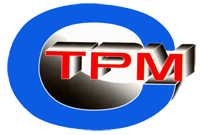 ★請	或 Email: 005@ctpm.org.tw 丁小姐 報名※敬請將本課程傳閱相關部門，報名表若不敷使用請自行影印※注意事項：即日起報名至11/30(四)或額滿為止，依報名人數決定開課與否，並俟確定人數開課後予mail通知，若人數不足10名時，則不予開班。。會員每人收費$20,000元；非會員每人收費$22,000元。匯款：兆豐國際商業銀行敦化分行210-06-14-0841
戶名「社團法人中華全面生產管理發展協會」支票：社團法人中華全面生產管理發展協會
寄至「408台中市南屯區南屯路二段900巷50號4樓之1」請註明服務機關之完整抬頭與統一編號，以利開立發票。如遇不可抗力之因素，本協會保留活動之更改權力。為維護本會之權益，活動前三天(不含六、日)取消者，須收20%的費用；活動前一天或當天取消者，須收取50%的費用；報名不克參加者，可另派其他人參加。課程前三日以e-mail或電話通知各報名廠商聯絡人，若各聯絡人未收到任何通知請來電。活　動活　動ISO14064-12018組織型溫室氣體ISO14064-12018組織型溫室氣體ISO14064-12018組織型溫室氣體ISO14064-12018組織型溫室氣體ISO14064-12018組織型溫室氣體日　期112年12月7日(四)、12月8日(五)、12月9日(六)112年12月7日(四)、12月8日(五)、12月9日(六)112年12月7日(四)、12月8日(五)、12月9日(六)*公司名稱*公司名稱*統　編*公司地址*公司地址*車　號項次姓名姓名職稱職稱手機EmailEmailEmailEmail素食1□2□3□4□5□聯絡人姓名聯絡人姓名職 稱聯絡人Email聯絡人Email聯絡人Email聯絡人電話聯絡人電話分 機報名人數報名人數報名人數共     　　人共     　　人繳費方式繳費方式 □匯款　□支票　□現場繳費 □匯款　□支票　□現場繳費 □匯款　□支票　□現場繳費 □匯款　□支票　□現場繳費參加費用參加費用參加費用共         元共         元